INSTITUCIONALNA DETERMINISANOST KONKURENTNOSTI NACIONALNEEKONOMIJE: POUKE ZA REPUBLIKU SRBIJUVlastimir Leković Tematski zbornik: Unapređenje konkurentnosti privrede Republike Srbije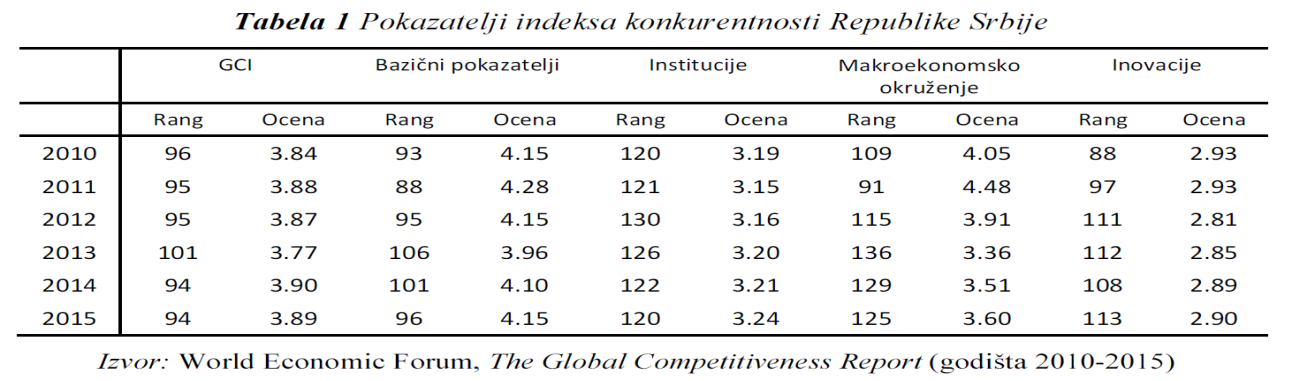 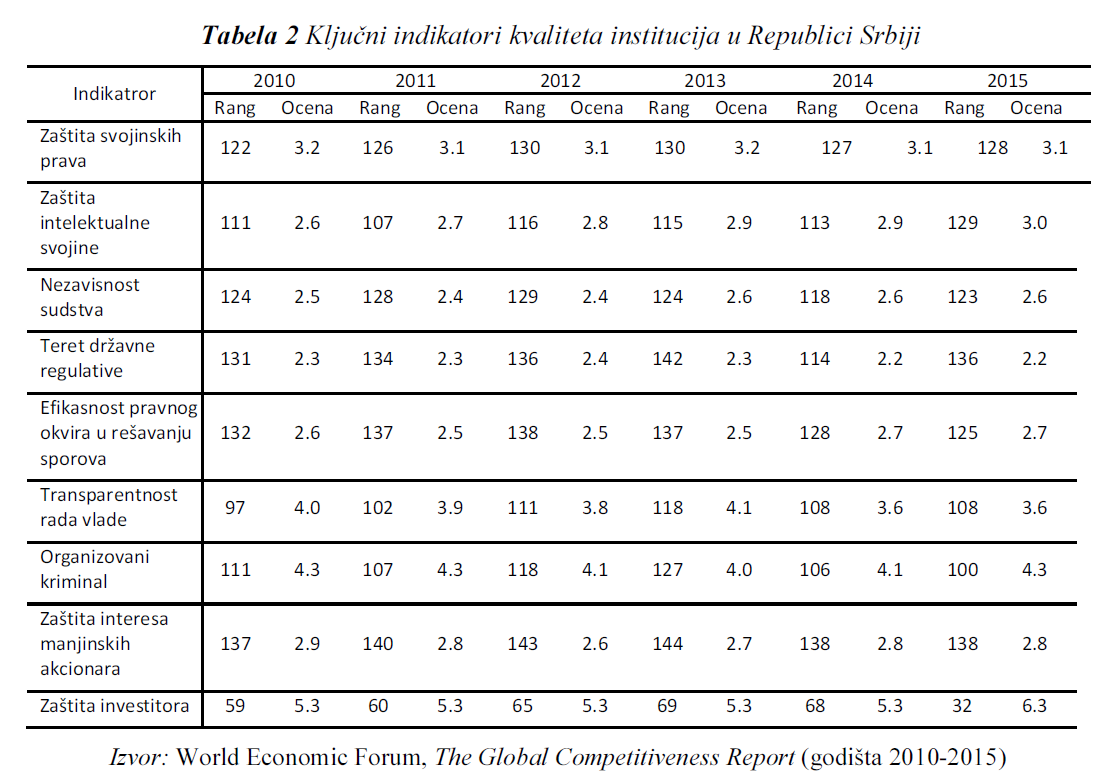 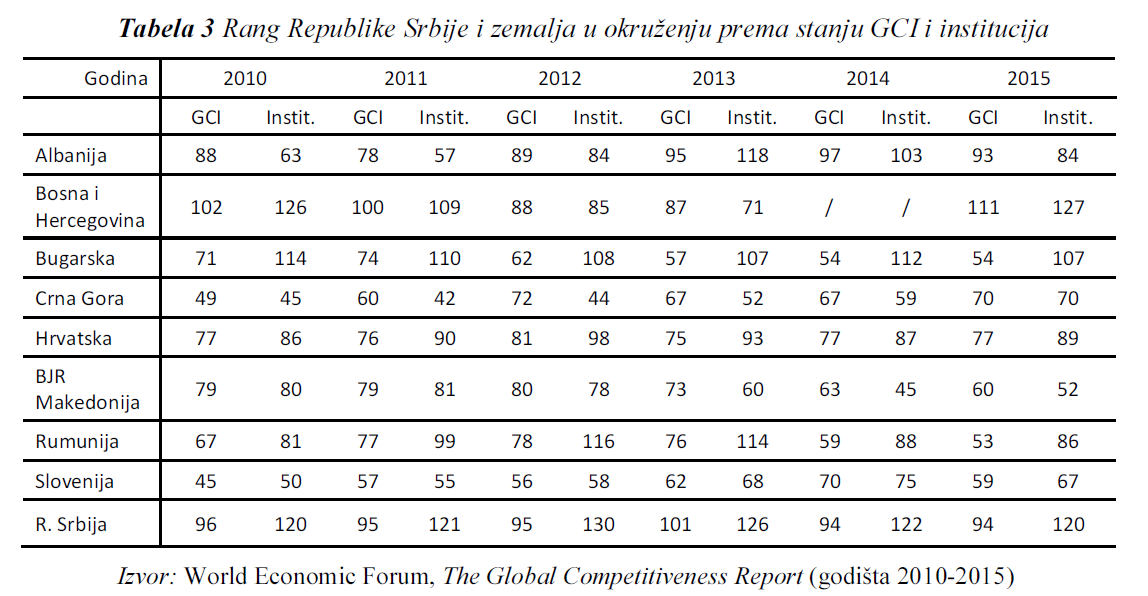 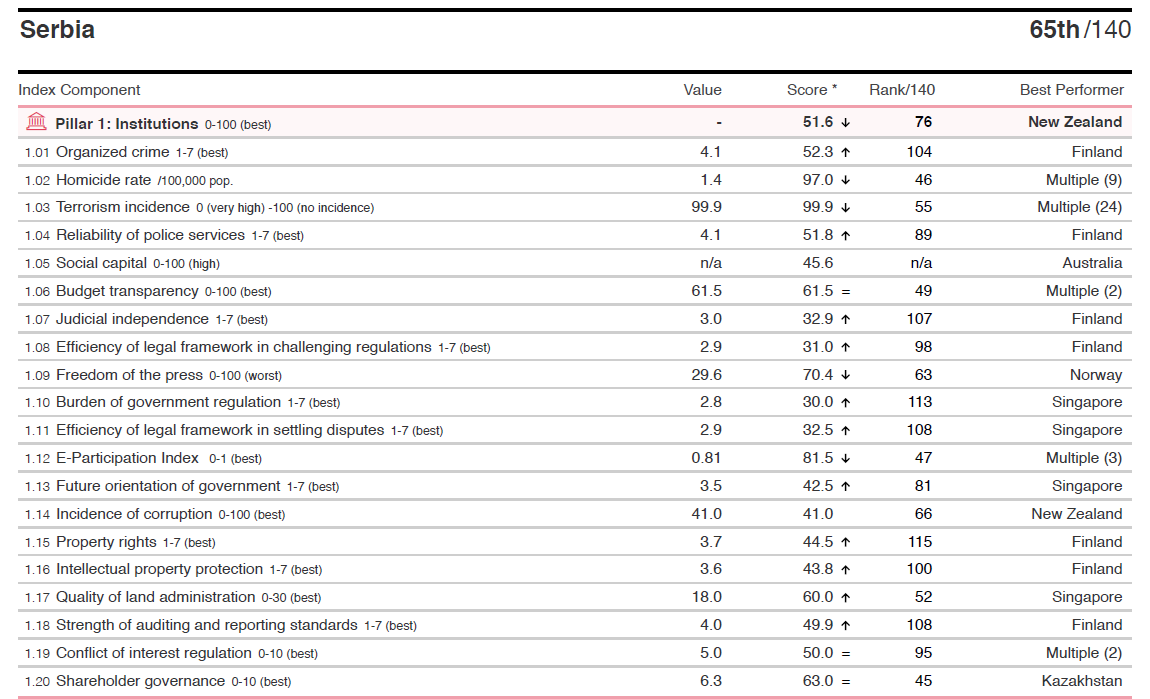 Global Competitiveness Index 4.0 2018 Rang Srbije prema stubovima konkurentnosti za 2018 godinu – rang Srbije prema GCI 65 mesto od 140 zemalja (2017 – 78 mesto, 2016 – 90 mesto):Institucije – 76Infrastruktura – 48Stepen razvoja i primene Informacione i komunikacione tehnologije - 60Makroekonomska stabilnost - 64Zdravlje stanovništva - 67Veštine radne snage i nivo obrazovanja - 56Tržište roba i usluga - 66Tržište radne snage i nivo humanog kapitala - 52Razvijenost finansijskog sistema - 79Veličina tržišta - 75Dinamičnost poslovanja – 59Sposobnost inovacija – 56